January 2016 Executive Board ApplicationThe deadline to apply is January 3, 2017For your convenience, this form can be completed digitally within Microsoft Word.  Place your cursor inside the various form areas and begin typing.  In the “Select Positions of Interest” section, you can select the positions you’re interested in applying for clicking the boxes.   After you have completed the form and the associated questions on the next page, please save it in the following format:  AMA UMD 2017 E-Board Application_FullName (preferred format is a PDF file).  You can then send your file to Adrian (andradea@umich.edu) with the subject matching the same format of the PDF file mentioned above.   Although it is not required, you may attach your most current resume.  Thanks for applying and good luck!Briefly explain your current carrier goals and why? (e.g. I want to do PR, etc.)Why did you pick the position choices above?What is something you would like to implement or see AMA do following the end of the Fall semester?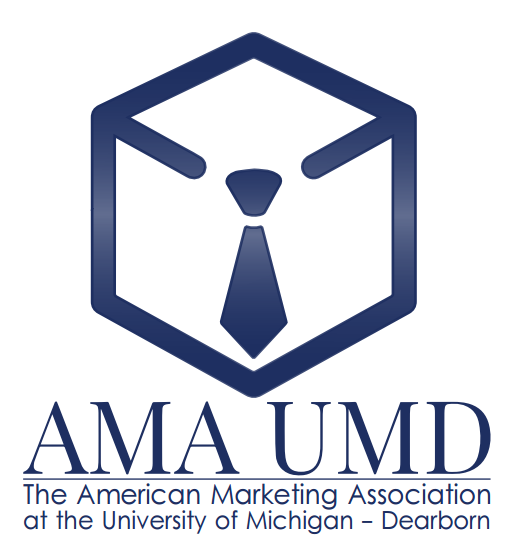 The American Marketing Association        The University of Michigan-DearbornApplicant InformationSelect Positions of InterestOf the positions listed below, please select 2-3 positions you would be most interested in being considered for candidacy.AMA UMD Open Vice President (VP) Positions AMA UMD Open Director Positions 